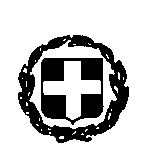 ΕΛΛΗΝΙΚΗ ΔΗΜΟΚΡΑΤΙΑΓΕΝΙΚΟ ΠΡΟΞΕΝΕΙΟ ΤΗΣ ΕΛΛΑΔΟΣ ΣΤΟ ΜΟΝΑΧΟΓΡΑΦΕΙΟ ΣΥΝΤΟΝΙΣΤΗ ΕΚΠΑΙΔΕΥΣΗΣ ΒΑΥΑΡΙΑΣΕΛΛΗΝΙΚΟ ΛΥΚΕΙΟ ΜΟΝΑΧΟΥ"ΚΩΝΣΤΑΝΤΙΝΟΣ ΚΑΡΑΘΕΟΔΩΡΗ"Ständlerst. 36, 81549 Μόναχο ΓερμανίαςΤηλέφωνα:089-45666709,089-12020611FAX: 089-45666713Email: 1gelmuenchen@sch.gr									Σχολικό Έτος	:2022-2023  Αρ. Πρ. 	:…………..Α Ι Τ Η Σ Η – ΥΠΕΥΘΥΝΗ ΔΗΛΩΣΗ ΜΕΤΕΓΓΡΑΦΗΣ       Στοιχεία ΚηδεμόναΕπώνυμο		:	…………………………………………….............................................Όνομα		: 	…………………………………………….............................................Όνομα Πατέρα	:	…………………………………………….............................................Όνομα Μητέρας	:	…………………………………………….............................................Διεύθυνση		: 	…………………………………………….............................................Τ.Κ. - Πόλη		: 	…………………………………………….............................................Τηλέφωνο (κινητό)	:	…………………………………………….............................................Email		: 	……………………………………………............................................. Στοιχεία ΜαθητήΕπώνυμο		:	…………………………………………….............................................	Όνομα		:	…………………………………………….............................................Όνομα Πατέρα	:	…………………………………………….............................................Όνομα Μητέρας	: 	…………………………………………….............................................Επώνυμο Μητέρας	: 	…………………………………………….............................................Ημερ/νία γέννησης	: 	…………………………………………….............................................Τηλέφωνο (κινητό)	:	…………………………………………….............................................Email		: 	…………………………………………….............................................Προς το Ελληνικό Λύκειο Μονάχου "Κωνσταντίνος Καραθεοδωρή"Σας παρακαλώ να εγκρίνετε την μετεγγραφή τ….  μαθητ ……….. ……………………….  ……………………….  του………………………. και της ……………………… στην  ΔΕΥΤΕΡΑ (Β΄) Τάξη Γενικού Λυκείου για το σχ. έτος 2022-2023Σχολείο Προέλευσης 	………………………………………………………... Γνώση Γερμανικών:	 ΝΑΙ	ΟΧΙ                                       Κατεύθυνση:Συνημμένα υποβάλλω τα εξής δικαιολογητικά:Πιστοποιητικό Σπουδών Α΄ Λυκείου ή Μ10 ή άλλος ισότιμος τίτλοςΠιστοποιητικό γέννησης (από τον Δήμο εγγραφής στην Ελλάδα)Βεβαίωση κατοικίας (Meldebestätigung)Φωτοαντίγραφα Tαυτoτήτων /Διαβατηρίων κηδεμόνα / μαθητήΣε περίπτωση διαζευγμένων δικαστική απόφαση κηδεμονίας.Σε περίπτωση μαθησιακών δυσκολιών απαραίτητα δικαιολογητικά πιστοποίησης.Ιατρική Βεβαίωση για το μάθημα της Γυμναστικής.Η αίτηση θα γίνεται δεκτή ΜΟΝΟ όταν υποβληθούν όλα τα δικαιολογητικά.                                                                                                             Μόναχο, ……/ …../ 2022									Ο Κηδεμόνας								…………………..